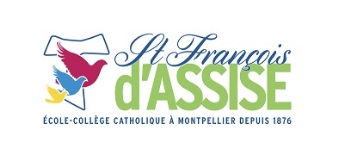 PROJET EDUCATIF (01/09/2015)ECOLE ET COLLEGE SAINT-FRANCOIS D’ASSISE« Gardiens de la Création »	 Le projet éducatif s’adresse à l’ensemble de la communauté éducative. Il trace la ligne de conduite que nous souhaitons suivre pour nous-mêmes et les uns pour les autres dans l’esprit de Saint François d’Assise. 	Conscients de la valeur de l’exemple, nous sommes tous - élèves et enseignants, parents et personnels bénévoles, intervenants et prêtre - acteurs de ce projet.	1 – Unité de la personne avec elle-même et avec les autres.« Là où il y a charité et sagesse, il n’y a plus ni peur ni ignorance.» Saint François d’Assise, Admonitions.Parce que c’est la confiance en soi et en l’autre qui permet de s’épanouir,Parce que c’est souvent le regard de l’autre qui nous construit, Parce que c’est en révélant en l’autre ce qu’il a de meilleur qu’on le conduit vers la réussite,Nous nous engageons à ce que chaque élève accueille l’autre avec bienveillance pour se découvrir et se révéler lui-même.	2 – Unité de la personne avec l’environnement.« La Terre, notre mère, […] nous porte et nous nourrit.» Saint François d’Assise, Cantique des créatures.Parce que le respect de notre environnement, et de notre environnement proche, dit quelque chose de nous,Parce que le choix de préserver le monde qui nous entoure nous appartient,Parce que préserver notre environnement, c’est nous préserver nous-mêmes,Nous nous engageons à ce que chaque élève s’implique et que nous devenions ensemble éco-citoyens, citoyens du monde.3 - Unité de la personne avec Dieu.« O Seigneur, fais de moi un instrument de ta paix » (Prière de St François d’Assise)Parce que nous aspirons tous à la sérénité et à la paix autour de nous et entre nous,Parce que le bonheur se trouve dans des choses toutes simples, dans la satisfaction du travail bien fait, dans les gestes d’amitié, dans la contemplation de ce qui est beau, Parce que chacun de nous a une vie intérieure pleine de richesses,	Nous nous engageons à prendre le temps d’échapper au tumulte et au tourbillon du quotidien, pour nous tourner vers l’essentiel.« Commence par faire le nécessaire, puis fais ce qu’il est possible de faireet tu réaliseras l’impossible sans t’en apercevoir. »   Saint François d’Assise